INFORMACIÓN DE PRENSA
12/09/2013Tecnología 100% de butilo en toda la gama de cámaras de aire Kleber para neumáticos agrícolas Tecnología 100% de butilo para una eficacia total en todos los campos, en cada instante Kleber, actor principal en el sector agrícola, sabe hasta qué punto cada parámetro de la relación con el suelo tiene una importancia primordial para el éxito del trabajo en el campo. Los agricultores saben que la cámara de aire es un socio indispensable para el éxito de sus trabajos y exigen el mismo nivel de prestaciones que al resto de sus materiales: seguridad, polivalencia y tranquilidad.Único fabricante que dispone en el mercado de una gama completa con tecnología 100% de butilo, las cámaras de aire Kleber ofrecen propiedades inigualables:La mejor estanqueidad del mercado: Gracias a una estanqueidad de entre el 18% y el 47% mayor que el resto de la oferta del mercado, la cámara de aire agrícola Kleber 100% de butilo evita la pérdida del nivel regular de las presiones y permite un trabajo más seguro incluso a baja presión.El mayor grosor del mercado: Al ser entre un 5% y un 34% más gruesa que las principales ofertas del mercado, la cámara de aire agrícola de Kleber 100% de butilo garantiza una mayor resistencia a la abrasión y a las perforaciones, con una mayor cobertura dimensional.La mejor resistencia a los desgarros del mercado: La nueva cámara de aire agrícola Kleber 100% de butilo presenta una tasa de resistencia a los desgarros entre un 44% y un 49% menor a la de las principales ofertas del mercado. De hecho, es más resistente y está mejor adaptada para enfrentarse a las imposiciones de la presión y las deformaciones debidas al lastrado con agua. Además, la cámara de aire Kleber 100% de butilo está diseñada para equipar los neumáticos de tecnología IF y VF, ya que se adapta naturalmente a sus fuertes deflexiones. Por último, la cámara facilita las operaciones de montaje y desmontaje en los neumáticos.Las cámaras de aire agrícolas Kleber 100% de butilo ofrecen un altísimo nivel de calidad y prestaciones para responder eficazmente a los usos agrícolas claves:Más estabilidad para la maquinaria vitícola: asegurarse un buen lastrado permite bajar el centro de gravedad y aumentar la estabilidad de la maquinaria agrícola que trabaja  en las laderas de los viñedos.Más fiabilidad en todos los casos: ya sea para empezar de nuevo con total tranquilidad tras una reparación o para saber que un tractor ya viejo que circula con ruedas algo picadas por el óxido podrá seguir cumpliendo su tarea, todos los agricultores pueden contar con las cualidades de robustez y estanqueidad de la cámara de aire Kleber 100% de butilo para explotar su tierra con total eficacia.La gama de cámaras de aire Kleber 100% de butilo puede equipar la casi totalidad de la maquinaria agrícola, con una tasa de cobertura del 90% en los neumáticos del eje de dirección y del eje de tracción de tractores y cosechadoras. En lo que concierne a los neumáticos de tecnología IF/VF, su tasa de cobertura dimensional es al menos del 46%.Kleber propone igualmente la única cámara de aire 100% de butilo del mercado que se adapta a la dimensión 2,15 metros. 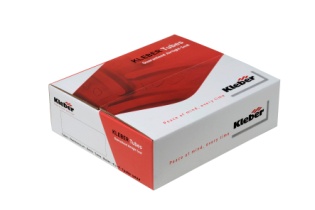 La gama de cámaras de aire Kleber 100% de butilo se presenta por unidades en cajas de cartón de calidad para asegurar la mayor protección durante el transporte y facilitar su manipulaciónKleber a través de su historiaLos orígenes del fabricante Kleber se remontan a 1911, aunque la empresa tomó su nombre de su sede en la avenida Kleber, de París, en 1945. La asociación entre la marca y su emblema, el perro, tiene su origen en una publicidad de 1935. Desde 1948, Kleber ha establecido vínculos muy estrechos con el mundo agrícola, por la calidad de sus neumáticos y la capilaridad de su red, que le permite una proximidad real con los agricultores, sobre el terreno. Desde sus inicios, los tres resaltes situados entre los tacos son el signo distintivo de los neumáticos Kleber, perfectamente identificables en todos los campos.La marca Kleber es sinónimo de prestaciones e innovación: está en el origen del primer neumático tubeless, en 1951, así como en el del primer neumático radial agrícola, en 1970. Dos innovaciones que han mejorado enormemente las condiciones de trabajo de los agricultores, permitiendo optimizar el uso de los tractores y maquinaria agrícola.Kleber forma parte del Grupo Michelin desde 1981.DEPARTAMENTO DE COMUNICACIÓNAvda. de Los Encuartes, 1928760 Tres Cantos – Madrid – ESPAÑATel: 0034 914 105 167 – Fax: 0034 914 105 293